Костромская межрайонная природоохранная прокуратура информирует. Костромская природоохранная прокуратура разъясняет  новые правила любительского рыболовства.Приказом Министерства сельского хозяйства Российской Федерации от 13 октября 2022 года № 695 утверждены Правил рыболовства для Волжско-Каспийского рыбохозяйственного бассейна.Наиболее существенные изменения претерпели положения о любительской рыбалке, закрепленные  разделом V Правил (п.п. 47-50).Отправляясь на рыбалку теперь следует иметь ввиду, что находиться на расстояние до 500 метров от водоёма с сетями запрещено. То есть, ответственность наступает за сам факт нахождения у береговой линии с запрещенным орудием лова, даже если не был установлен факт его использования.Те же правила действуют, если на борту лодки имеются снасти, которые запрещены в данное время и на данном участке; или если вы просто везёте спиннинг, если ловить на него в данное время нельзя. Наличие указанных обстоятельств – уже нарушение и штраф.Строго запрещен лов рыбы на зимовальных ямах. Теперь, Правила содержат координаты всех зимовальных ям.Зимняя удочка, по новым правилам может иметь более одной приманки, но не более одного крючка.Суточная норма вылова осталась прежней – 5 кг. Указанные Правила зарегистрированы в Минюсте РФ 29 ноября 2022 года и их положения начинают действовать с 1 марта 2023 года.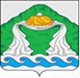 АДМИНИСТРАЦИЯ АПРАКСИНСКОГО СЕЛЬСКОГО ПОСЕЛЕНИЯ
КОСТРОМСКОГО МУНИЦИПАЛЬНОГО РАЙОНА 
КОСТРОМСКОЙ ОБЛАСТИР А С П О Р Я Ж Е Н И Еот 05 апреля  2023  года                     №  10 – р                                   п. Апраксино   Об утверждении графика наземногопатрулирования на территории Апраксинского сельского поселения Костромского муниципального районаКостромской областиВ целях повышения эффективности работы по выявлению, предупреждению и ликвидации очагов природных пожаров на ранней стадии их развития, а также проведения профилактической работы среди населения по недопущению сжигания растительности в период действия весенне-летнего пожароопасного периода 2023 года:          1.Утвердить График патрулирования населенных пунктов, мест массового отдыха населения, садоводческих товариществ, а также участков автомобильных дорог расположенных на территории Апраксинского сельского поселения (Приложение 1).          2. Опубликовать настоящее распоряжение на официальном сайте администрации Апраксинского сельского поселения.          3. Контроль за исполнением настоящего распоряжения оставляю за собой.Глава Апраксинского сельского поселения                                           О. В. Глухарева                                                                                                                                                                                                                                                                                                                                Приложение № 1                                                                                                                                                                 УТВЕРЖДЁН                                                                                                                                                                 распоряжением администрацииАпраксинского сельского поселения                                                                                                                                                                 от 5 апреля 2023 года № 10-рГРАФИКпатрулирования населенных пунктов, мест массового отдыха населения, садоводческих товариществ, а также участков автомобильных дорог, расположенных на территории Апраксинского сельского поселения  Костромского муниципального района Костромской  области.1 класс пожарной опасности – в местах проведения огнеопасных работ и в местах массового отдыха граждан;2 класс пожарной опасности - не менее одного раза в период с 11 до 17 часов;3 класс пожарной опасности - не менее двух раз в период с 10 до 19 часов;4 класс пожарной опасности - не менее трех раз в период с 8 до 20 часов;5 класс пожарной опасности - в течение светлого времени суток.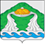 АДМИНИСТРАЦИЯ АПРАКСИНСКОГО СЕЛЬСКОГО ПОСЕЛЕНИЯКОСТРОМСКОГО МУНИЦИПАЛЬНОГО РАЙОНАКОСТРОМСКОЙ ОБЛАСТИ ПОСТАНОВЛЕНИЕ01 апреля 2023 г. № 22 п. АпраксиноОб утверждении Положения о платных услугах муниципального казенного учреждения Дом культуры Апраксинского сельского поселения Костромского муниципального района Костромской областиРуководствуясь Конституцией Российской Федерации, Федеральным законом Российской Федерации от 06.10.2003 г. № 131-ФЗ «Об общих принципах организации местного самоуправления в Российской Федерации», Федеральным законом Российской Федерации от 07.02.1992 г. № 2300-1 «О защите прав потребителей», Законом Российской Федерации от 09.10.1992 г. № 3612-I «Основы законодательства Российской Федерации о культуре», приказом Министерства культуры и массовых коммуникаций Российской Федерации от 25.05.2006 г. № 229 «Методические рекомендации по организации работы органов местного самоуправления в решении вопросов создания условий для развития местного традиционного народного художественного творчества», решением коллегии Минкультуры от 29.06.2002 г. № 10 «О некоторых мерах по стимулированию деятельности муниципальных учреждений культуры», распоряжением Министерства культуры Российской Федерации от 18.09.2009 г. № Р-6 «Об утверждении номенклатуры государственных и муниципальных работ/услуг, выполняемых организациями культурно-досугового типа Российской Федерации», иными нормативными правовыми актами Российской Федерации, Костромской области, Костромского муниципального района и Апраксинского сельского поселения, в целях повышения качества и эффективности услуг, предоставляемых Муниципальным казенным учреждением Дом культуры Апраксинского сельского поселения Костромского муниципального района Костромской области (далее Учреждение), реализации права населения на удовлетворение дополнительных потребностей в сфере культуры, улучшения организации досуга жителей Апраксинского сельского поселения Костромского муниципального района Костромской области, администрация Апраксинского сельского поселения Костромского муниципального района Костромской областиПОСТАНОВЛЯЕТ:1. Утвердить прилагаемое Положение о платных услугах Учреждения (Приложение № 1).2. Утвердить прейскурант цен на платные услуги, предоставляемые Учреждением населению (Приложение № 2). 3. Утвердить типовую форму договора на оказание платных услуг, оказываемых Учреждением (Приложение № 3 и № 4).4 Признать утратившим силу Постановление № 12 от 17 марта 2021 года. «Об утверждении Положения о платных услугах муниципального казенного учреждения Дома культуры Апраксинского сельского поселения Костромского муниципального района Костромской области».5. Контроль за выполнением настоящего Постановления возлагаю на заместителя главы администрации Апраксинского сельского поселения Костромского муниципального района Костромской области.6. Настоящее Постановление вступает в законную силу с момента его официального опубликования в общественно - политической газете «Апраксинский вестник».Глава Апраксинского сельского поселения                                                       О.В. ГлухареваПриложение № 1к Постановлению администрацииАпраксинского сельского поселенияКостромского муниципального районаКостромской областиот 01.04.2023 г. №22Положение о платных услугах Муниципального казённого учреждения Дом культуры Апраксинского сельского поселения Костромского муниципального района Костромской области1. Общие положения1.1. Настоящее Положение о платных услугах Муниципального казённого учреждения Дом культуры Апраксинского сельского поселения Костромского муниципального района Костромской области (далее Учреждение) разработано в соответствии с:- Гражданским кодексом Российской Федерации;- Налоговым кодексом Российской Федерации;- Бюджетным кодексом Российской Федерации;- Федеральным законом Российской Федерации от 12.01.1996 г. № 7-ФЗ "О некоммерческих организациях";- Федеральным законом Российской Федерации от 06.12.2011 г. № 402-ФЗ "О бухгалтерском учете";- Федеральным законом Российской Федерации № 131-ФЗ от 06.10.2003 г. "Об общих принципах организации местного самоуправления в Российской Федерации";- Законом Российской Федерации от 09.10.1992 г. № 3612-1 "Основы законодательства Российской Федерации о культуре" (с изменениями и дополнениями);- Законом Российской Федерации от 07.02.1992 г. № 2300-1 "О защите прав потребителей"- приказом Министерства культуры и массовых коммуникаций Российской Федерации от 25.05.2006 г. № 229 «Методические рекомендации по организации работы органов местного самоуправления в решении вопросов создания условий для развития местного традиционного народного художественного творчества»;- решением коллегии Минкультуры от 29.06.2002 г. № 10 «О некоторых мерах по стимулированию деятельности муниципальных учреждений культуры»;- распоряжением Министерства культуры Российской Федерации от 18.09.2009 г. № Р-6 «Об утверждении номенклатуры государственных и муниципальных работ/услуг, выполняемых организациями культурно-досугового типа Российской Федерации». 1.2. Платные услуги предоставляются с целью полного удовлетворения потребностей населения в организации досуга, во всестороннем, творческом, многогранном развитии личности, в воспитании подрастающего поколения, а также с целью привлечения дополнительных финансовых средств, для обеспечения, развития и улучшения качества услуг, укрепления материально- технической базы учреждений культуры.1.3. Платные услуги осуществляются на возмездной основе за счет средств как юридических, так и физических лиц, являющихся потребителями платных услуг.1.4. Платные услуги учреждения являются частью финансово-хозяйственной деятельности Учреждения и регулируются Бюджетным кодексом РФ, Гражданским кодексом РФ, Налоговым кодексом РФ, уставом учреждения, настоящим Положением, другими действующими нормативно - правовыми актами.1.5. Настоящее Положение устанавливает основные правила предоставления платных услуг и требования, предъявляемые к Учреждению культуры при предоставлении платных услуг населению; порядок расчетов за предоставленные платные услуги; порядок учета средств, получаемых учреждениями за оказание платных услуг.1.6. Дополнительные платные услуги Учреждения не могут быть введены взамен или в рамках основной уставной деятельности.1.7. Дополнительные платные услуги могут оказываться с согласия их получателя. Отказ получателя от предоставления дополнительных услуг не может быть причиной уменьшения объёма предоставленных ему основных услуг.1.8. Оказание дополнительных платных услуг не может наносить ущерб или ухудшать качество предоставления основных услуг, которые Учреждение обязано оказывать бесплатно для населения.2. Порядок оказания платных услуг населению2.1. Перечень платных услуг Учреждения формируется в соответствии с Уставом, с учетом потребительского спроса и возможностей учреждения культуры, и утверждается прейскурантом цен на платные услуги, предоставляемые Учреждением населению (Приложение №2).2.2. Платные услуги, оказываемые учреждением, оформляются договорами по типовой форме (Приложение № 3 и № 4).2.3. Учреждение обязано до заключения договора предоставить достоверную информацию (в том числе путем размещения в удобном для обозрения месте) оказываемых платных услугах, обеспечивающую возможность их правильного выбора:- перечень оказываемых платных услуг, порядок их предоставления:- стоимость платных услуг и порядок их оплаты.2.4. Получатели платных услуг обязаны оплатить оказываемые платные услуги в порядке и в сроки, указанные в договоре, и в соответствии с законодательством Российской Федерации получить документ, подтверждающий оплату услуг.2.5. В случае несвоевременной оплаты предоставленных услуг администрация Учреждения имеет право на прекращение оказания платных услуг до полного погашения задолженности.При длительных задержках оплаты стоимости услуг (более 2 месяцев) договор с занимающимися расторгается, и потребитель платных услуг исключается из числа занимающихся, пользующихся платными услугами, и к занятиям не допускается.2.6. Учреждение и получатели платных услуг, заключившие договоры на оказание платных услуг, несут ответственность, предусмотренную договором и действующим законодательством Российской Федерации.2.7. При обнаружении недостатков оказанных платных услуг, в том числе оказания их не в полном объеме, потребитель вправе по своему выбору потребовать:- безвозмездного оказания услуг;- соответствующего уменьшения стоимости оказанных услуг;- возмещения понесенных им расходов по устранению недостатков оказанных услуг своими силами или третьими лицами.2.8. Получатель услуг вправе расторгнуть договор и потребовать полного возмещения убытков, если в установленный договором срок недостатки оказанных услуг не устранены исполнителем либо имеют существенный характер.2.9. Руководство деятельностью Учреждения по оказанию платных услуг населению осуществляет директор учреждения, который в установленном порядке несет ответственность за качество оказания платных услуг потребителям; осуществляет административное - руководство, контролирует и несет ответственность зa финансово-хозяйственную деятельность, соблюдение сметной, финансовой и трудовой дисциплины, сохранность собственности, материальных и других ценностей.3. Организация предоставления платных услуг3.1. Руководитель Учреждения отвечает за организацию платных услуг, а именно: - осуществляет административное руководство, контролирует финансово-хозяйственную деятельность в сфере оказания платных услуг, соблюдение финансовой трудовой дисциплины, соблюдение сохранности собственности, материальных и других ценностей;- осуществляет контроль за организацией и качеством предоставления платных услуг населению, а также правильностью взимания платы с населения;- несет ответственность за соблюдение законодательства Российской Федерации  по организацию платных услуг населению;- несет ответственность за предоставление отчетности по платным услугам;- подбирает специалистов на выполнение данной деятельности;- распределяет время предоставления платных услуг;- заключает необходимые для деятельности договоры и соглашения по оказанию платных услуг, осуществляет другие финансово-хозяйственные операции;- разрешает конфликтные ситуации с работками и лицами, оплатившими услугу.3.2. Специалисты, непосредственно оказывающие платную услугу, несут персональную ответственность за полноту и  качество ее выполнения.3.3. При оказании платных услуг сохраняется установленный режим работы Учреждения, при этом не должны сокращаться услуги на бесплатной основе и ухудшаться их качество.3.4. Платные услуги оказываются штатными сотрудниками Учреждения, привлеченными специалистами или организациями.3.5. Учреждение ведёт бухгалтерский, статистический учет по платным услугам и предоставляет требуемую отчетность в сроки, установленные действующим законодательством Российской Федерации. Бухгалтерская отчетность ведётся раздельно по бюджетной и внебюджетной деятельности.3.6. В соответствии с действующим законодательством Российской Федерации Учреждение несёт ответственность перед потребителем за качественное предоставление платных услуг.4. Предоставление льгот при оказании платных услуг.4.1. При проведении платных мероприятий, а также предоставлении платных услуг, Учреждение в соответствии с действующим законодательством РФ и с учетом финансовых, материально-технических и организационных возможностей устанавливает льготы для определенных категорий граждан.4.2. Снижение размера оплаты за предоставление платных услуг производится на основании письменного заявления при предъявлении подтверждающих документов (справка о составе семьи, справка медико-социальной экспертизы о группе инвалидности и др.).4.3. Снижение размера, либо полное освобождение от оплаты за предоставление платных услуг производится на основании письменного заявления при предъявлении подтверждающих документов (справка о составе семьи, справка медико-социальной экспертизы о группе инвалидности, справка из органов социальной защиты, опеки и попечительства и др.).4.4. Льготы не распространяются на мероприятия, проводимые на территории Учреждения сторонними организациями по договорам.5. Порядок оплаты за предоставленные платные услуги.5.1. Перечень и цены на платные услуги оформляются прейскурантом и  утверждаются постановлением Главы Апраксинского сельского поселения Костромского муниципального района Костромской области.5.2. Цены на предоставляемые платные услуги могут изменяться, но не чаще 1 раза в год, с учетом текущей инфляции и в зависимости от:- себестоимости работ;- уникальности услуг;- ценности используемого сценарного материала;- срочности и сложности работ.5.3. Оплата предоставляемых услуг осуществляется:- наличными по квитанциям через кассу Учреждения.- входным билетам, изготовленным в государственной типографии и зарегистрированным в соответствующих органах.6. Учет средств от оказания платных услуг6.1. Денежные средства, получаемые Учреждением от оказания платных услуг, поступают в бюджет Учреждения.6.2. Источниками финансовых средств учреждений культуры при оказании платных услуг являются:- средства бюджета Апраксинского сельского поселения;- средства предприятий и организаций;- личные средства граждан;- спонсорские средства, благотворительные пожертвования;- другие разрешенные законодательством источники.6.3. Финансовые средства, поступившие за оказание платных услуг, расходуются согласно утвержденной смете доходов и расходов.6.4. Оплата за оказанные услуги проводиться за наличный расчет через кассу Учреждения. Учреждение за оказанную услугу обязано выдать потребителю экземпляр договора и/или кассовый чек, подтверждающих оплату и приём денег в кассу.6.5. Потребитель обязан оплатить оказанные платные услуги в порядке и сроки, указанные в договоре, а при кассовом расчете – стоимость культурно-зрелищного мероприятия или оказанной услуги.6.6. Доходы от предоставленных платных услуг являются дополнительным источником средств, направляемых на:- покрытие всех затрат, связанных с производством работ, услуг, учтенных в себестоимости;- на укрепление материально-технической базы Учреждения;- на приобретение и ремонт оборудования, используемого для проведения мероприятий и занятий клубных формирований (светового, звукового и т.д.).- расширение объемов и видов помощи, услуг;- восполнение суммы недофинансирования, со финансирование текущих бюджетных расходов.6.7. Доходами Учреждения от деятельности по оказанию платных услуг являются все средства, поступившие от оказания таких услуг.6.9. Претензии и споры, возникающие между потребителем услуг и исполнителем, разрешаются по соглашению сторон или в судебном порядке в соответствии с действующим законодательством Российской Федерации.6.10. Прекращение деятельности по оказанию платных услуг производится по Распоряжению главы администрации Апраксинского сельского поселения в случае систематического и грубого нарушения действующих положений и законодательства в сфере оказания платных услуг населению.Приложение № 2к Постановлению администрацииАпраксинского сельского поселенияКостромского муниципального районаКостромской областиот 01.04.2023 г. №22Прейскурант цен на платные услуги, предоставляемые МКУ Дом культуры Апраксинского сельского населения Костромского муниципального района Костромской областиПриложение № 3к Постановлению администрацииАпраксинского сельского поселенияКостромского муниципального районаКостромской областиот 01.04.2023 г. №22ДОГОВОР № _______возмездного оказания услугп. Апраксино "____"____________20____ г.________________________________________________________________ именуемый в дальнейшем "Сторона-1" с одной стороны, и муниципальное казённое учреждение Дом культуры Апраксинского сельского поселения Костромского муниципального района Костромской области в лице директора ______________________________________, действующего на основании Устава, именуемое в дальнейшем "Сторона-2", с другой стороны, заключили настоящий договор о нижеследующем:1. Предмет договора1.1. "Сторона-2" по поручению "Стороны-1" предоставляет помещение, необходимое для организации и проведения "Стороной-1" ______________________________________по адресу: Костромская область, Костромской муниципальный район, п. Апраксино,
ул. Молодежная, д. 4, а "Сторона-1" обязуется оплатить эти услуги.2. Обязанности сторон2.1. "Сторона-1" обязана своевременно и в полном объеме производить оплату услуг "Стороны-2", бережно относится к имуществу "Стороны-2", нести ответственность в случае его порчи, а также соблюдать дисциплину, санитарные, противопожарные и иные требования законодательства РФ.2.2. Продолжительность и время проведения ____________________________определяются "Стороной-1" по согласованию со "Стороной-2".2.3. "Сторона-2" принимает на себя следующие обязательства:- предоставление помещения для проведения _______________________________________;- обеспечение материально-технической базы для проведения _____________________ (место для переодевания, звуковоспроизводящая аппаратура);- выделение необходимого числа технического персонала;- обеспечение иных мер, направленных на подержание порядка.3. Порядок расчета3.1. "Сторона-1" оплачивает услуги "Стороне-2" по настоящему Договору в размере 20 % от суммы, вырученной от продажи билетов в день после окончания ____________________. Расчеты между сторонами производятся наличными деньгами.4. Срок действия договора4.1. Договор действует в течение __________________ месяцев с даты его заключения с _______________ по _______________.4.2. Все изменения и дополнения к Договору действительны, если совершены в письменной форме и подписаны обеими Сторонами. Соответствующие дополнительные соглашения Сторон являются неотъемлемой частью Договора.4.3. Договор может быть досрочно расторгнут по соглашению Сторон, либо по требованию одной из Сторон в порядке и по основаниям, предусмотренным действующим законодательством РФ.5. Ответственность сторон5.1. Стороны будут стремиться к разрешению всех возможных споров и разногласий, которые могут возникнуть по Договору или в связи с ним, путем переговоров.5.2. За неисполнение или ненадлежащее исполнение своих обязанностей по настоящему Договору стороны несут ответственность в соответствии с действующим законодательством Российской Федерации.5.3. Споры, не урегулированные путем переговоров, передаются на рассмотрение суда в порядке, предусмотренном действующим законодательством Российской Федерации.6. Заключительные положения7.1. Договор вступает в силу с момента его подписания Сторонами.7.2. Договор составлен в 2-х экземплярах, по одному у каждой из сторон.7. Адреса и банковские реквизиты сторонПриложение № 4к Постановлению администрацииАпраксинского сельского поселенияКостромского муниципального районаКостромской областиот 01.04.2023 г. №22ДОГОВОР № ________о предоставлении помещенияп. Апраксино "____"____________20____ г._______________________________________, ИНН ________________ именуемый в дальнейшем "Сторона-1" с одной стороны, и муниципальное казённое учреждение Дом культуры Апраксинского сельского поселения Костромского муниципального района Костромской области в лице директора _______________________________________, действующего на основании Устава, именуемое в дальнейшем "Сторона-2" с другой стороны, именуемые в дальнейшем Стороны, заключили настоящий Договор о нижеследующем:1. Предмет договора1.1. "Сторона-2" по поручению "Стороны-1" предоставляет помещение, необходимое для организации и проведения "Стороной-1"_____________________________________________ по адресу: Костромская область, Костромской муниципальный район, п. Апраксино,
ул. Молодежная, д. 4, а "Сторона-1" обязуется оплатить эти услуги.2. Обязанности сторон2.1. "Сторона-1" обязана своевременно и в полном объеме производить оплату услуг "Стороны-2", бережно относится к имуществу "Стороны-2", нести ответственность в случае его порчи, а также соблюдать дисциплину, санитарные, противопожарные и иные требования законодательства РФ.2.2. Продолжительность и время _________________ определяются "Стороной-1" по согласованию со "Стороной-2".2.3. "Сторона-2" принимает на себя следующие обязательства:- предоставление для ___________________________________________________________ - обеспечение материально-технической базы для ______________________________ (место для переодевания, звуковоспроизводящая аппаратура);- выделение необходимого числа технического персонала;- обеспечение иных мер, направленных на подержание порядка.3. Порядок расчета3.1. "Сторона-1" оплачивает услуги "Стороны-2" по настоящему Договору в размере ___________________________ рублей за один час без НДС не позднее ______________ (_______________) рабочих дней. Расчеты между сторонами производятся наличными деньгами (безналичным перечислением на счет учреждения Апраксинского СДК).4. Срок действия, изменение и досрочное расторжение договора4.1. Договор действует в течение __________________ месяцев с даты его заключения с _______________ по _______________.4.2. Все изменения и дополнения к Договору действительны, если совершены в письменной форме и подписаны обеими Сторонами. Соответствующие дополнительные соглашения Сторон являются неотъемлемой частью Договора.4.3. Договор может быть досрочно расторгнут по соглашению Сторон, либо по требованию одной из Сторон в порядке и по основаниям, предусмотренным действующим законодательством РФ.5. Ответственность сторон5.1. Стороны будут стремиться к разрешению всех возможных споров и разногласий, которые могут возникнуть по Договору или в связи с ним, путем переговоров.5.2. За неисполнение или ненадлежащее исполнение своих обязанностей по настоящему Договору стороны несут ответственность в соответствии с действующим законодательством Российской Федерации.5.3. Споры, не урегулированные путем переговоров, передаются на рассмотрение суда в порядке, предусмотренном действующим законодательством Российской Федерации.6. Заключительные положения6.1. Договор вступает в силу с момента его подписания Сторонами.6.2. Договор составлен в 2-х экземплярах, по одному у каждой из сторон.7. Адреса и банковские реквизиты сторонАпраксинский вестникОбщественно — политическая газетаучредитель: Совет депутатов Апраксинского сельского поселенияКостромского муниципального района Костромской области№ п/пМуниципальноеобразование(населенный пункт)Вид группы (патрульная, патрульно-маневренная)Маршрут патрулированияПротяженность,кмКоличествои состав привлекаемых ресурсовВремя и периодичность проведенияПримечания1д.БорокПатрульнаяВдоль границ населённого пункта0.800В составе 1 человекаВ соответствии с классом пожарной опасности2д.Бедрино ПатрульнаяВдоль границ населённого пункта 0.925 В составе 1 человекаВ соответствии с классом пожарной опасности3д.БрыкотиноПатрульнаяВдоль границ населённого пункта0.745В составе 1человекаВ соответствии с классом пожарной опасности4д.БочкиноПатрульнаяВдоль границ населённого пункта0.378В составе 1 человекаВ соответствии с классом пожарной опасности5д. ГуздырёвоПатрульнаяВдоль границ населённого пункта0.420В составе 1 человекаВ соответствии с классом пожарной опасности6д. ДеревнищиПатрульнаяВдоль границ населённого пункта0.355В составе 1 человекаВ соответствии с классом пожарной опасности7д. ДенисовоПатрульнаяВдоль границ населённого пункта0.550В составе 1 человекаВ соответствии с классом пожарной опасности8д. ДворищиПатрульнаяВдоль границ населённого пункта0.730В составе 1 человекаВ соответствии с классом пожарной опасности9д. ИльинскоеПатрульнаяВдоль границ населённого пункта0.555В составе 1 человекаВ соответствии с классом пожарной опасности10д. КоторовоПатрульнаяВдоль границ населённого пункта0.695В составе 1 человекаВ соответствии с классом пожарной опасности11д. КастиловоПатрульнаяВдоль границ населённого пункта0.400В составе 1 человекаВ соответствии с классом пожарной опасности12д. ЛегковоПатрульнаяВдоль границ населённого пункта0.800В составе 1 человекаВ соответствии с классом пожарной опасности13д. НикитиноПатрульнаяВдоль границ населённого пункта0.515В составе 1 человекаВ соответствии с классом пожарной опасности14д. СкомороховоПатрульнаяВдоль границ населённого пункта0.240В составе 1 человекаВ соответствии с классом пожарной опасности15д. СолониковоПатрульнаяВдоль границ населённого пункта0.265В составе 1 человекаВ соответствии с классом пожарной опасности16д. ТереховоПатрульнаяВдоль границ населённого пункта0.452В составе 1человекаВ соответствии с классом пожарной опасности17д. ХолмПатрульнаяВдоль границ населённого пункта1.415В составе 1 человекаВ соответствии с классом пожарной опасности18д. ЦарёвоПатрульнаяВдоль границ населённого пункта0.310В составе 1 человекаВ соответствии с классом пожарной опасности19Д. КарцевоПатрульнаяВдоль границ населённого пункта0.745В составе 1 человекаВ соответствии с классом пожарной опасностиП. Апраксино20Ул. МолодёжнаяПатрульнаяВдоль границ населённого пункта2.952В составе 2 человекаВ соответствии с классом пожарной опасности21Ул. КоммунаровПатрульнаяВдоль границ населённого пункта4.040В составе 2 человекаВ соответствии с классом пожарной опасности22Ул. СкворцоваПатрульнаяВдоль границ населённого пункта1.963В составе 2 человекаВ соответствии с классом пожарной опасности23Ул. ЗаречнаяПатрульнаяВдоль границ населённого пункта0.855В составе 2 человекаВ соответствии с классом пожарной опасности24Ул. БереговаяПатрульнаяВдоль границ населённого пункта0.290В составе 2 человекаВ соответствии с классом пожарной опасности№ п\пКатегории граждан, которым предоставляются льготыРазмер льгот в %1.- инвалиды, ветераны и участники ВОВ502.- дети  и подростки из многодетных семей503.- инвалиды 1, 2 и 3 группы50№ п/пНазвание мероприятияЦена1.Детские развлекательные программы- 50 руб. с человека2.Детские танцевально-развлекательные программы с приглашенным ведущим- 100 руб. с человека3.Организация и проведение вечеров отдыха (дискотек),Организация и проведение ретро дискотек- 100 руб. с человека4.Организация и проведение вечеров отдыха (дискотек) с ведущим- 200 руб. с человека5.Организация и проведение праздничных вечеров отдыха (дискотек) с ведущим- 200 руб. с человека6.Детские новогодние елки и утренники (без подарка)- 100 руб. с человека7.Организация и проведение выставок экзотических животных- 2000 руб. в день8.Занятия в студиях творческого развития детей и взрослых:ИЗО студия «Цвета радуги»;студия «Очумелые ручки»- 400 руб. в месяц с человека;- 600 руб. в месяц с человека.9.Занятие в студиях:- Танцевальная;- Вокальная;- Театральная.- 600 руб. в месяц с человека;- 600 руб. в месяц с человека;- 600 руб. в месяц с человека.10.Предоставление помещения для организации и проведения занятий в кружках самодеятельного и прикладного творчества- 100 руб. за час с человека11.Организация и проведение детских праздников и дней рождения (оформление помещения, музыкальное сопровождение, разработка и написание сценариев).Звукорежиссер:- 1 час –1000 руб.;- 2 часа –2000 руб.Ведущий:- 1 час – 1500 руб.;- 2 часа – 2500 руб.12.Организация и проведение взрослых праздников и дней рождения (оформление помещения, музыкальное сопровождение, разработка и написание сценариев).Звукорежиссер:- 3 часа –3000 руб.;- 4 часа –3500 руб.Ведущий:- 3 часа – 4000 руб.;- 4 часа – 4500 руб.13.Предоставление помещения для проведения детских праздников, праздничных вечеров, юбилеев, свадеб.Предоставление помещения для проведения траурных мероприятий.- 1 час –1000 руб.14.Аренда оборудования/аппаратуры в помещении Дома культуры (комплект аппаратуры: акустика, микрофоны)-1 час. – 1000 руб.15.Экран и видеопроектор- 1 час. – 300 руб.16.Организация и проведение концертов художественной самодеятельности- от 50 руб. до 100 руб.17.Прокат одной единицы костюма- 500 руб. в сутки18.Показ кинофильмов взрослых- 100 руб. с человека19.Показ кинофильмов и  мультфильмов детских- 50 руб. с человека20.Фотосьемка на нашей фотозоне- 100 руб.21.Мастер-класс- 50 руб. – детский;- 100 руб. – взрослый.22.Организация и проведение цирковых представлений, концертов и спектаклей для детей и взрослых силами артистов концертных организаций- 20% от суммы, вырученной от продажи билетов23.Аренда помещений для проведения культурно – массовых мероприятий приезжих творческих коллективов - 20% от суммы, вырученной от продажи билетовСторона-1Сторона-2____________________________________Паспорт_____________________________Выдан_______________________________________________________________________________________________________ИНН________________________________Тел_________________________________М.ПМуниципальное казенное учреждениеДом культуры Апраксинского сельского поселения  Костромского муниципального района Костромской области Костромская обл., Костромской р-н,п. Апраксино, ул. Молодежная, д.4, 
инд. 156510dk-apraksino@mail.ruтел. (4942) 643-139 факс (4942) 643-243ИНН 4414010868  КПП 441401001Казначейский счет 03100643000000014100 Отделение Кострома Банка России//УФК по Костромской области г. КостромаОКТМО 34614404 БИК 013469126 Единый казначейский счет 40102810945370000034Лицевой счет 04413001390КБК 99911301995100000130Директор _______________________________М.П.Сторона-1Сторона-2____________________________________Паспорт_____________________________Выдан_______________________________________________________________________________________________________ИНН________________________________Тел_________________________________М.ПМуниципальное казенное учреждениеДом культуры Апраксинского сельского поселения  Костромского муниципальногорайона Костромской области Костромская обл., Костромской р-н,п. Апраксино, ул. Молодежная, д.4, 
инд. 156510dk-apraksino@mail.ruтел. (4942) 643-139 факс (4942) 643-243ИНН 4414010868  КПП 441401001Казначейский счет 03100643000000014100 Отделение Кострома Банка России//УФК по Костромской области г. КостромаОКТМО 34614404 БИК 013469126 Единый казначейский счет 40102810945370000034Лицевой счет 04413001390КБК 99911301995100000130Директор ____________________________М.П.Общественно-политическая газета учреждена Советом депутатов Апраксинского сельского поселенияЗарегистрированный первый номер от 06.07.06 г., тираж 10 экз. Адрес издательства п.Апраксино,ул.Молодёжная,дом 18. Тел.643-243